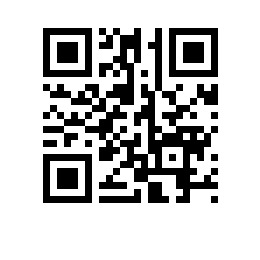 О проведении государственной итоговой аттестации студентов образовательной программы «Востоковедение» факультета Санкт-Петербургская школа социальных наук и востоковедения в 2023 годуПРИКАЗЫВАЮ:Провести в период с 06.06.2023 по 30.06.2023 государственную итоговую аттестацию студентов 5 курса образовательной программы бакалавриата «Востоковедение», направления подготовки 58.03.01 «Востоковедение и африканистика», факультета Санкт-Петербургская школа социальных наук и востоковедения, очной формы обучения.Включить в состав государственной итоговой аттестации следующее государственное аттестационное испытание: - защита выпускной квалификационной работы.Проведение государственного аттестационного испытания сопровождать видеозаписью в установленном в НИУ ВШЭ порядке.Утвердить график проведения государственной итоговой аттестации согласно приложению.Установить, что итоговый вариант выпускной квалификационной работы должен быть загружен в информационную систему LMS в срок до 20.05.2023 не позднее 23.59. Установить окончательный срок загрузки итогового варианта выпускной квалификационной работы в систему LMS до 20.05.2023.Заместитель директорапо образовательной деятельностии цифровой трансформации	П.В. Кузьмин